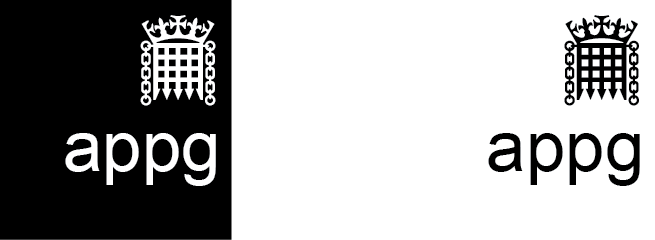 REGISTERING THE RESULT OF AN ANNUAL GENERAL MEETING (AGM)Organising an AGM For guidance on what groups must do before, during and after their AGM see Advice Note 3 (Organising an AGM). Then after the AGM please complete this form to register the outcome.Group’s nameAll-Party Parliamentary Group on Data Analytics Date of AGMTuesday 8th June 2021Who did the group elect as Officers at the AGM?Who did the group elect as Officers at the AGM?Who did the group elect as Officers at the AGM?Who did the group elect as Officers at the AGM?Please list below all those elected as Officers at the AGM, bearing in the mind the following:
The group must have at least four officersEach of the group’s officers must be either an MP or Peer and must be elected at a General Meeting of the group (eg at an AGM or EGM)At least two of the group’s officers (including the Chair, who must also be the group’s Registered Contact), must be MPsAt least one officer must be from the government party or parties and at least one from the main opposition partyGroups may appoint Peers to any position (including co-chair) - except for that of Chair and Registered ContactPlease list below all those elected as Officers at the AGM, bearing in the mind the following:
The group must have at least four officersEach of the group’s officers must be either an MP or Peer and must be elected at a General Meeting of the group (eg at an AGM or EGM)At least two of the group’s officers (including the Chair, who must also be the group’s Registered Contact), must be MPsAt least one officer must be from the government party or parties and at least one from the main opposition partyGroups may appoint Peers to any position (including co-chair) - except for that of Chair and Registered ContactPlease list below all those elected as Officers at the AGM, bearing in the mind the following:
The group must have at least four officersEach of the group’s officers must be either an MP or Peer and must be elected at a General Meeting of the group (eg at an AGM or EGM)At least two of the group’s officers (including the Chair, who must also be the group’s Registered Contact), must be MPsAt least one officer must be from the government party or parties and at least one from the main opposition partyGroups may appoint Peers to any position (including co-chair) - except for that of Chair and Registered ContactPlease list below all those elected as Officers at the AGM, bearing in the mind the following:
The group must have at least four officersEach of the group’s officers must be either an MP or Peer and must be elected at a General Meeting of the group (eg at an AGM or EGM)At least two of the group’s officers (including the Chair, who must also be the group’s Registered Contact), must be MPsAt least one officer must be from the government party or parties and at least one from the main opposition partyGroups may appoint Peers to any position (including co-chair) - except for that of Chair and Registered ContactOfficer’s roleOfficer’s name Officer’s name Officer’s PartyChair & Registered Contact  (mandatory post; must be an MP)Co ChairVice ChairVice ChairVice ChairVice ChairVice ChairVice ChairVice ChairVice ChairDaniel Zeichner, MPLord HolmesEarl of ErrollLord Knight of WeymouthLord OatesStephen Timms, MPRachel Maclean, MPDarren Jones, MPLee Rowley, MPLord Wallace of SaltaireDaniel Zeichner, MPLord HolmesEarl of ErrollLord Knight of WeymouthLord OatesStephen Timms, MPRachel Maclean, MPDarren Jones, MPLee Rowley, MPLord Wallace of SaltaireLabourHouse of LordsCrossbenchLabourLiberal DemocratLabourConservativeLabourConservativeLiberal DemocratDid the group elect a new ‘Chair & Registered Contact’ at the AGM?Did the group elect a new ‘Chair & Registered Contact’ at the AGM?Did the group elect a new ‘Chair & Registered Contact’ at the AGM?Did the group elect a new ‘Chair & Registered Contact’ at the AGM?If so, please tick one of the options shown below to indicate which contact details your new Chair & Registered Contact would like registered. Those details will then be automatically drawn from MNIS (the Members’ Names Information Service) on the parliamentary intranet. If so, please tick one of the options shown below to indicate which contact details your new Chair & Registered Contact would like registered. Those details will then be automatically drawn from MNIS (the Members’ Names Information Service) on the parliamentary intranet. If so, please tick one of the options shown below to indicate which contact details your new Chair & Registered Contact would like registered. Those details will then be automatically drawn from MNIS (the Members’ Names Information Service) on the parliamentary intranet. If so, please tick one of the options shown below to indicate which contact details your new Chair & Registered Contact would like registered. Those details will then be automatically drawn from MNIS (the Members’ Names Information Service) on the parliamentary intranet. Parliamentary contact details Parliamentary contact details Constituency contact detailsConstituency contact detailsDid the group approve an income and expenditure statement at the AGM?Did the group approve an income and expenditure statement at the AGM?YesNoThe group must produce and approve an Income and Expenditure Statement at the end of its reporting year if it received over £12,500 in money or in kind from outside Parliament in that reporting year. The group must produce and approve an Income and Expenditure Statement at the end of its reporting year if it received over £12,500 in money or in kind from outside Parliament in that reporting year. Does the group’s current Register entry include – in the section headed ‘Registrable benefits received by the group’ –  an estimate for the value of secretariat services?Does the group’s current Register entry include – in the section headed ‘Registrable benefits received by the group’ –  an estimate for the value of secretariat services?YesNoIf you answered Yes, the group’s entry will already contain an estimate of the financial value of the staff time donated to the group for the reporting year that has just ended and will name those who are providing secretariat services. If they are still providing secretariat services please write below an estimate for the next reporting year.  If they are no longer providing secretariat services please say so below. Should you wish to check the rules on registering secretariats these are set out in full in section 12 of the Registration Form for APPGsIf you answered Yes, the group’s entry will already contain an estimate of the financial value of the staff time donated to the group for the reporting year that has just ended and will name those who are providing secretariat services. If they are still providing secretariat services please write below an estimate for the next reporting year.  If they are no longer providing secretariat services please say so below. Should you wish to check the rules on registering secretariats these are set out in full in section 12 of the Registration Form for APPGs£48,726.08Jisc, Equifax, Market Research Society, ODI, Corndel ACCA, The Open University, Manchester Met University, Visa, APM, DMA, Deloitte, £48,726.08Jisc, Equifax, Market Research Society, ODI, Corndel ACCA, The Open University, Manchester Met University, Visa, APM, DMA, Deloitte, Is there anything else requiring amendment in the group’s register entry? If so, please write the details below.The information you are required to register following an AGM is covered in sections 2-6 above. Aside from that, the group must register most other changes to its current Register entry within 28 days of the change occurring (eg within 28 days of the group receiving a donation of registrable value). The  Guide to the Rules on APPGs contains full details on what must be registered.Public Enquiry Contact Eve Lugg,  Policy Connect, 7-14 Great Dover Street, London SE1 4YR. Tel: 0207 202 8588Email: eve.lugg@policyconnect.org.ukContact details of the person who is submitting this form Contact details of the person who is submitting this form Contact details of the person who is submitting this form Contact details of the person who is submitting this form You may only submit this form if authorised to do so by the group’s ‘Chair & Registered Contact’.You may only submit this form if authorised to do so by the group’s ‘Chair & Registered Contact’.You may only submit this form if authorised to do so by the group’s ‘Chair & Registered Contact’.You may only submit this form if authorised to do so by the group’s ‘Chair & Registered Contact’.Your nameEve LuggEve LuggEve LuggYour telephone number0207 202 85880207 202 85880207 202 8588Your email addresseve.lugg@policyconnect.org.ukeve.lugg@policyconnect.org.ukeve.lugg@policyconnect.org.ukIn what capacity are you submitting this form?OfficerOfficer’s staffSecretariatDate on which you are submitting this formTuesday 8th June 2021Tuesday 8th June 2021Tuesday 8th June 2021Where to send your completed formEmail your completed form (do not submit it in hard copy or via the postal services) to the Office of the Parliamentary Commissioner for Standards, whose contact details are:Email:  groupsregister@parliament.ukTel:  020 7219 0401Website:  www.parliament.uk/pcsDo not enclose minutes, income and expenditure statements or any other
documents with your form.  Include the group’s name in the email’s Subject field.If you are registering the result of more than one group’s AGM send each group’s form in a separate email.  Confirmation will be emailed to the group’s Chair & Registered Contact (and to the group’s Public Enquiry Point if the group has registered an email address for that person) once your form has been processed.Information on APPGs (including the Guide to the Rules on APPGs, Register of APPGs, and registration forms) can be found on the APPG Page of the parliamentary website.  Data Privacy NoticeSee Parliamentary Commissioner for Standards Privacy Notice Form issued by the Office of the Parliamentary Commissioner for Standards – December 2020